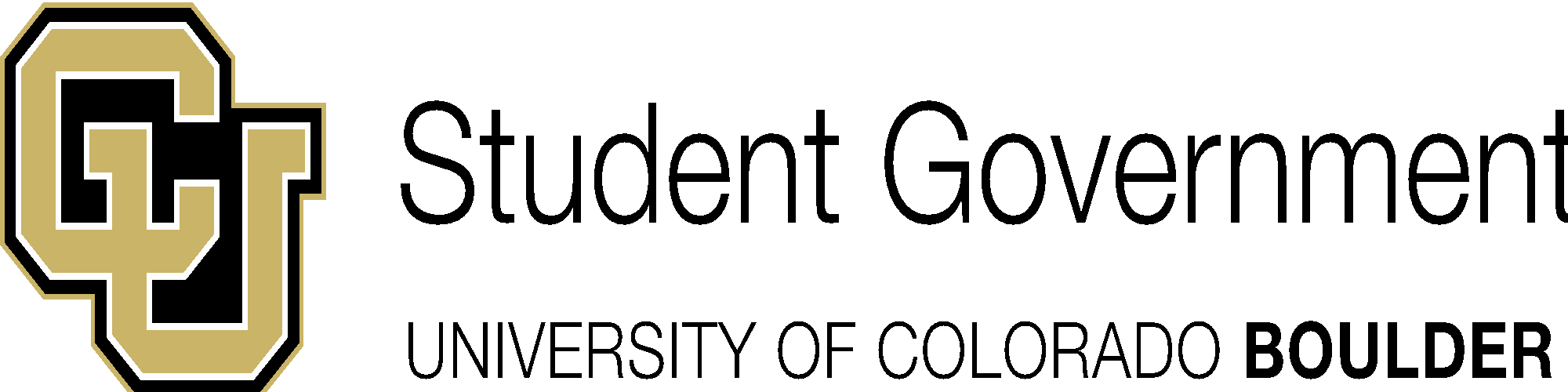 University of Colorado Student GovernmentLegislative Council10 July 2014 							81 LCB 05 — SFR Revisions Sponsored by: 	Colin Wichman		Legislative Council Vice PresidentAuthored by: 	 Lora Roberts         	President of Internal Affairs 	       	 Bin Cao		Student Group Funding Board Chair A Bill to Amend Student Fee Regulations to Address Fund-raising IssuesBill HistoryThe mission of the various funding boards is to responsibly allocate student fees in order to support student groups on campus. In the past, charitable organizations sometime used student groups to hold fundraisers, to be eligible for using campus services at reduced rates. Student-fee dollars were used to fund the fundraisers while the organizations kept all the revenues. Also, student groups could ask for a large amount of student-fee funding for fund-raising events and student groups were able to use the large amount of funding they received and raise less money than what they spent on the fundraiser. It is also a concerning issue that many groups hold fundraisers off campus and thus serve little purpose to the general student population.When groups use university funding towards a fund-raising event, the goal should be to use a small amount of support to raise a lot of money for the charity. CUSG also recognizes that many student groups’ missions are to raise money to raise awareness.  Therefore, this bill seeks to add an additional section to the Student Fee Regulations (SFR) to put a limit on how much funding student groups can receive for fund-raising events.Bill SummaryThis bill seeks to add a new section to the Student Fee Regulations to limit the amount of funding student groups can receive on fund-raising events.THEREFORE, BE IT ENACTED by Legislative Council of the University of Colorado Student Government, THAT:Section 1: Add section 2.3.4.F under 2.3.4 “Event Accessibility” of the Student Fee Regulations to state:“Student fee funding sources may allocate up to a combined total of $1200 to a student group during a single fiscal year for their charitable fund-raising activities.”Section 2: This bill shall take effect upon passage by the Legislative Council and upon either obtaining the signatures of two Tri-Executives or the lapse of six days without action by the Tri-Executives.____________________________________________________________________________Vote Count8/7/2014		Passed on 1st Reading					Acclamation8/21/2014		Passed on 2nd Reading					Acclamation____________________________ 			______________________________Juedon Kebede					            Mitchell FentonPresident of Student Affairs				Legislative Council President____________________________			______________________________Lora Roberts						Chelsea CanadaPresident of Internal Affairs				President of External Affairs